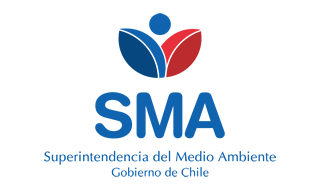 
INFORME DE FISCALIZACIÓN AMBIENTAL
Normas de Emisión
ENVASES ROBLE ALTO 
DFZ-2020-1174-X-NE


Fecha creación: 27-04-2020

1. RESUMEN
El presente documento da cuenta del informe de examen de la información realizado por la Superintendencia del Medio Ambiente (SMA), al establecimiento industrial “ENVASES ROBLE ALTO”, en el marco de la norma de emisión NE 90/2000 para el reporte del período correspondiente entre ENERO de 2017 y DICIEMBRE de 2017.Entre los principales hallazgos se encuentran:  - No reportar con la frecuencia por parámetro solicitada- Parámetros superan la norma2. IDENTIFICACIÓN DEL PROYECTO, ACTIVIDAD O FUENTE FISCALIZADA
3. ANTECEDENTES DE LA ACTIVIDAD DE FISCALIZACIÓN
4. ACTIVIDADES DE FISCALIZACIÓN REALIZADAS Y RESULTADOS
	4.1. Identificación de la descarga
	4.2. Resumen de resultados de la información proporcionada
* En color los hallazgos detectados.
5. CONCLUSIONES
6. ANEXOS
RolNombreFirmaAprobadorPATRICIO WALKER HUYGHE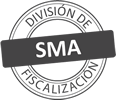 ElaboradorVERONICA ALEJANDRA GONZALEZ DELFINTitular de la actividad, proyecto o fuente fiscalizada:
ENVASES IMPRESOS SPA
Titular de la actividad, proyecto o fuente fiscalizada:
ENVASES IMPRESOS SPA
RUT o RUN:
89201400-0
RUT o RUN:
89201400-0
Identificación de la actividad, proyecto o fuente fiscalizada:
ENVASES ROBLE ALTO 
Identificación de la actividad, proyecto o fuente fiscalizada:
ENVASES ROBLE ALTO 
Identificación de la actividad, proyecto o fuente fiscalizada:
ENVASES ROBLE ALTO 
Identificación de la actividad, proyecto o fuente fiscalizada:
ENVASES ROBLE ALTO 
Dirección:
RUTA U 51 KM 135 OSORNO, REGIÓN DE LOS LAGOS
Región:
REGIÓN DE LOS LAGOS
Provincia:
OSORNO
Comuna:
OSORNO
Motivo de la Actividad de Fiscalización:Actividad Programada de Seguimiento Ambiental de Normas de Emisión referentes a la descarga de Residuos Líquidos para el período comprendido entre ENERO de 2017 y DICIEMBRE de 2017Materia Específica Objeto de la Fiscalización:Analizar los resultados analíticos de la calidad de los Residuos Líquidos descargados por la actividad industrial individualizada anteriormente, según la siguiente Resolución de Monitoreo (RPM): 
- SISS N° 600/2012Instrumentos de Gestión Ambiental que Regulan la Actividad Fiscalizada:La Norma de Emisión que regula la actividad es: 
- 90/2000 ESTABLECE NORMA DE EMISION PARA LA REGULACION DE CONTAMINANTES ASOCIADOS A LAS DESCARGAS DE RESIDUOS LIQUIDOS A AGUAS MARINAS Y CONTINENTALES SUPERFICIALESPunto DescargaNormaTabla cumplimientoMes control Tabla CompletaCuerpo receptorN° RPMFecha emisión RPMPUNTO 1 ESTERO PICHIL CON DILUCIONNE 90/2000Tabla 2MARZOESTERO PICHIL 60010-02-2012Período evaluadoN° de hechos constatadosN° de hechos constatadosN° de hechos constatadosN° de hechos constatadosN° de hechos constatadosN° de hechos constatadosN° de hechos constatadosN° de hechos constatadosN° de hechos constatadosN° de hechos constatadosPeríodo evaluado1-23456789Período evaluadoInforma AutoControlEfectúa DescargaReporta en plazoEntrega parámetros solicitadosEntrega con frecuencia solicitadaCaudal se encuentra bajo ResoluciónParámetros se encuentran bajo normaPresenta RemuestraEntrega Parámetro RemuestraInconsistenciaEne-2017SISISISINOSINOSISINO APLICAFeb-2017SISISISINOSINOSISINO APLICAMar-2017SISISISINOSISINO APLICANO APLICANO APLICAAbr-2017SISISISINOSINOSISINO APLICAMay-2017SISISISINOSISISISINO APLICAJun-2017SISISISINOSISISISINO APLICAJul-2017SISISISINOSISINO APLICANO APLICANO APLICAAgo-2017SISISISINOSINOSISINO APLICASep-2017SISISISINOSINOSISINO APLICAOct-2017SISISISINOSISINO APLICANO APLICANO APLICANov-2017SISISISINOSISINO APLICANO APLICANO APLICADic-2017SISISISINOSISISISINO APLICAN° de Hecho ConstatadoExigencia AsociadaDescripción del Hallazgo4Reportar con la frecuencia por parámetro solicitadaEl titular no informa en su autocontrol la totalidad de las muestras solicitadas para los parámetros indicados en su programa de monitoreo, correspondiente al período: 
- PUNTO 1 ESTERO PICHIL CON DILUCION en el período 01-2017
- PUNTO 1 ESTERO PICHIL CON DILUCION en el período 02-2017
- PUNTO 1 ESTERO PICHIL CON DILUCION en el período 03-2017
- PUNTO 1 ESTERO PICHIL CON DILUCION en el período 04-2017
- PUNTO 1 ESTERO PICHIL CON DILUCION en el período 05-2017
- PUNTO 1 ESTERO PICHIL CON DILUCION en el período 06-2017
- PUNTO 1 ESTERO PICHIL CON DILUCION en el período 07-2017
- PUNTO 1 ESTERO PICHIL CON DILUCION en el período 08-2017
- PUNTO 1 ESTERO PICHIL CON DILUCION en el período 09-2017
- PUNTO 1 ESTERO PICHIL CON DILUCION en el período 10-2017
- PUNTO 1 ESTERO PICHIL CON DILUCION en el período 11-2017
- PUNTO 1 ESTERO PICHIL CON DILUCION en el período 12-20176Parámetros bajo normaSe verifica la superación de los límites máximos normativos y el respectivo nivel de tolerancia establecido en la norma de emisión, correspondiente al período: 
- PUNTO 1 ESTERO PICHIL CON DILUCION en el período 01-2017
- PUNTO 1 ESTERO PICHIL CON DILUCION en el período 02-2017
- PUNTO 1 ESTERO PICHIL CON DILUCION en el período 04-2017
- PUNTO 1 ESTERO PICHIL CON DILUCION en el período 08-2017
- PUNTO 1 ESTERO PICHIL CON DILUCION en el período 09-2017N° AnexoNombre AnexoNombre archivo1Anexo Informe de Fiscalización - Informes de EnsayoAnexo Informes de Ensayo ENVASES ROBLE ALTO.zip2Anexo Informe de Fiscalización - Comprobante de EnvíoAnexo Comprobante de Envío ENVASES ROBLE ALTO.zip3Anexo Informe de FiscalizaciónAnexo Datos Crudos ENVASES ROBLE ALTO.xlsx